 Prep: Spring 1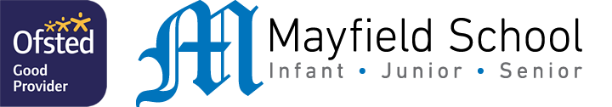 This half term your child will be set a homework project for English, History, Music and Physics. 